СОВЕТ ДЕПУТАТОВ СЕЛЬСКОГО ПОСЕЛЕНИЯ ПУШКИНСКИЙ    СЕЛЬСОВЕТ Добринского муниципального района  Липецкой области Российской Федерации62-я  сессия  IV созываР Е Ш Е Н И Е08.08.2013г.                                    с.Пушкино                          №  165–рсО внесении изменений в Положение «О бюджетном процессе  сельскогопоселения Пушкинский сельсовет » утв. решением сессии Совета депутатов сельского поселения Пушкинский сельсовет Добринского района Липецкой области № 78-рс от 26.11.2007г., в редакции  от 15.10.2008г. №123-рс,  в редакции от 12.08.2009г. №163-рс, в редакции от 29.12.2009г. №182-рс,в редакции от 27.10.2010г. №35-рс, в редакции от 21.12.2011г. №88-рс, в редакции от 18.03.2013г. №152 - рс      Рассмотрев  Протест  Прокуратуры Добринского района № 73-2013г. от 17.06.2013г. на ст.ст. 2,40,41,42 Положения «О бюджетном процессе  сельского поселения Пушкинский сельсовет», утв. решением сессии Совета депутатов сельского поселения Пушкинский сельсовет Добринского муниципального района Липецкой области № 78-рс от 26.11.2007г. (с последующими изменениями и дополнениями), руководствуясь  Бюджетным кодексом Российской Федерации от  31 июля 1998 г. N 145-ФЗ, Федеральным  законом № 131-ФЗ от 06.10.2003г. « Об общих принципах организации местного управления в Российской Федерации», Уставом  сельского поселения Пушкинский сельсовет, учитывая решение постоянной комиссии по экономике, муниципальной собственности и социальным вопросам, Совет депутатов сельского поселения Пушкинский сельсоветРЕШИЛ:1. Внести  изменения в ст.ст. 2,40,41,42  Положения «О бюджетном процессе  сельского поселения Пушкинский сельсовет», утв. решением сессии Совета депутатов сельского поселения Пушкинский сельсовет Добринского района Липецкой области № 78-рс от 26.11.2007г.2. Направить указанный нормативный правовой акт главе сельского поселения для подписания и официального обнародования.3. Настоящее решение вступает в силу со дня его обнародования.Председатель Совета депутатовсельского поселенияПушкинский сельсовет                                                   Н.Г. ДемиховаПринятырешением Совета депутатовсельского поселенияПушкинский сельсовет№ 165-рс  от 08 августа  2013г.Измененияв Положение  «О бюджетном процессе  сельского поселения Пушкинский сельсовет»1. В  Статье 2 термин «ведомственная структура расходов бюджета сельского поселения» изложить в новой редакции: «распределение бюджетных ассигнований, предусмотренных решением о бюджете, по главным распорядителем бюджетных средств,  разделам, подразделам, целевым статьям, группам (группам и подгруппам) видов расходов бюджета либо по главным распорядителям бюджетных средств, разделам, подразделам, и (или) целевым статьям (государственным (муниципальным) программам и непрограммным направлениям деятельности), группам (группам и подгруппам) видов расходов классификации расходов бюджета).2.  Статью 40 изложить в новой редакции: «Решением о бюджете сельского поселения утверждаются:перечень главных администраторов доходов бюджета сельского поселения;перечень главных администраторов источников финансирования дефицита бюджетасельского поселения;распределение бюджетных ассигнований по разделам, подразделам, целевым статьям, группам (группам и подгруппам) видов расходов либо по разделам, подразделам, целевым статьям (муниципальным программам и не программным направлениям деятельности), группам (группам и подгруппам) видов расходов и (или) по целевым статьям (муниципальным программам и не программным направлениям деятельности), группам (группам и подгруппам) видов расходов классификации расходов бюджетов на очередной финансовый год (очередной финансовый год и плановый период), а также по разделам и подразделам классификации расходов бюджетасельского поселения в случаях, установленных решением Совета депутатов сельского поселения;ведомственная структура расходов бюджета сельского поселения на очередной финансовый год (очередной финансовый год и плановый период), за исключением бюджетов муниципальных внебюджетных фондов;общий объем бюджетных ассигнований, направляемых на исполнение публичных нормативных обязательств;объем межбюджетных трансфертов, получаемых из других бюджетов и (или) предоставляемых другим бюджетам бюджетной системы сельского поселения в очередном финансовом году (очередном финансовом году и плановом периоде);общий объем условно утверждаемых (утвержденных) расходов в случае утверждения бюджета на очередной финансовый год и плановый период на первый год планового периода в объеме не менее 2,5 процента общего объема расходов бюджета (без учета расходов бюджета, предусмотренных за счет межбюджетных трансфертов из других бюджетов бюджетной системы сельского поселения, имеющих целевое назначение), на второй год планового периода в объеме не менее 5 процентов общего объема расходов бюджета;источники финансирования дефицита бюджета на очередной финансовый год (очередной финансовый год и плановый период);верхний предел муниципального внутреннего долга по состоянию на 1 января года, следующего за очередным финансовым годом (очередным финансовым годом и каждым годом планового периода), с указанием в том числе верхнего предела долга по муниципальным гарантиям;иные показатели бюджета сельского поселения, установленные решением Совета депутатов сельского поселения.3. В статье 41 слова «проект среднесрочного финансового плана сельского поселения» заменить словами « утвержденный среднесрочный финансовый план сельского поселения;3.1 Слова «перечень долгосрочных целевых программ  сельского поселения, предлагаемых  к финансированию в предстоящем финансовом году» исключить;4. В статье 42 1 абзац п.1 изложить в следующей редакции: «Администрация сельского поселения не позднее 15 ноября текущего года вносит в Совет депутатов сельского поселения проект решения о бюджете сельского поселения на предстоящий финансовый год и плановый период с документами и материалами, указываемыми в ст.42 настоящего Положения»Глава сельского поселенияПушкинский сельсовет                                                          Н.Г. Демихова                         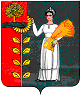 